School supplies needed in Grades 6, 7 and 8 for the 2022-23 school year at SMA!Please have all your school supplies with you on the first day of school.Students should have these everyday essentials with them at all times during the year:Pencils- they will need to be replenished throughout the school yearPens Pencil caseRuler Eraser – they will need to be replenished throughout the yearGlue stick ScissorsPencil crayonsPencil sharpener (with receptacle for shavings)Markers Ink corrector/white out tapeHeadphonesBinder Dividers ( 2 packages)One bottle of hand sanitizerLined paper (4-5 packages)Binders (3)Graphing paperDuo-tangs (5)Geometry set (please invest in a quality compass)Scientific calculator Physical education gear (sneakers, gym pants or shorts, t-shirt and unscented antiperspirant)2 fine tip sharpie markers10 plastic sheet protectorsWater bottleOne dry erase markerDaily Planner (available at the dollar store)Art: Sketchbook & sketching pencilsPersonal laptop/tablet recommended but not mandatoryPlease note that individual subject teachers may require specific items for their courses; they will inform their students of these individual needs the first day of school.Student fees are to be paid CASH ONLY or Cash online   (absolutely no cheques accepted).$52.50-Student Fees which cover student council-sponsored activities, lock rental and materials for technology and art classes. Completed projects are the property of the student. Any remaining funds will be used for educational purposes.https://anglophonewest.schoolcashonline.com sign up for online. Pay your school fees the easy way. Click on ‘Get started Now’.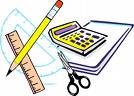 Saint Mary’s AcademyTelephone:  (506) 735-2066     Fax:  (506) 735-2447Principal:  Julie MichaudVice Principal: Heather DexterMiddle LevelSupply List2022-23